Order Of Business1	Opening	32	Present and Apologies	33	Recording of Meeting	34	Confirmation of Minutes	35	Matters Arising from Previous Minutes	36	Disclosure of Conflicts of Interests	37	Update on Trends, Issues and Other Matters	48	Process Forward and Work Program	49	Update on VCAT Decisions	410	Other Business	411	Date of Next Meeting	512	Closed Session of the Meeting to the Public	612.1	Ballan Growth Area Update	612.2	Bacchus Marsh Growth Area Update	613	Meeting Close	7OpeningThe Mayor opened the meeting at 5.00pm.Present and ApologiesCr Tom Sullivan, Mayor 	West Moorabool WardCr Rod Ward, Deputy Mayor	East Moorabool WardCr Moira Berry	East Moorabool WardCr Tonia Dudzik 	East Moorabool WardCr David Edwards	East Moorabool WardCr Ally Munari	Woodlands WardCr Paul Tatchell	Central Moorabool WardAPOLOGIES: NilOfficers:Mr Derek Madden 		Chief Executive OfficerMs Caroline Buisson	General Manager Customer Care & AdvocacyMr Phil Jeffrey	General Manager Community Assets and InfrastructureMs Sally Jones	General Manager Community StrengtheningMr Henry Bezuidenhout	Executive Manager Community Planning & Economic DevelopmentMs Yvonne Hansen	Manager Governance, Risk & Corporate PlanningRecording of MeetingNil.Confirmation of Minutes Matters Arising from Previous MinutesNil.Disclosure of Conflicts of InterestsNil.Update on Trends, Issues and Other MattersThis Item was discussed in the closed session of the meeting.Process Forward and Work Program Mr. Henry Bezuidenhout advised the Committee that the Flood Amendment C91 and the Planning Scheme Review will be provided to Council at a future briefing session in the first quarter of 2021.Update on VCAT Decisions  Nil.Other BusinessNil.Closed Session of the Meeting to the Public Date of Next MeetingWednesday 4 March 2021.Meeting CloseThe Meeting closed at 5.46pm.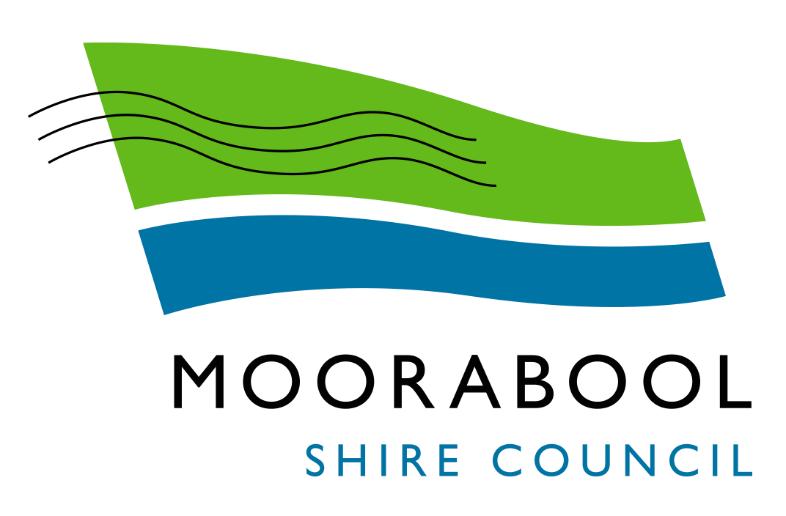 MINUTESMoorabool Growth Management Committee MeetingMINUTESMoorabool Growth Management Committee MeetingDate:Wednesday, 2 December 2020Time:4.00pmLocation:Darley Civic and Community HubCommittee Resolution  Moved:	Cr Tonia DudzikSeconded:	Cr David EdwardsThat the minutes of the Moorabool Growth Management Committee Meeting held on Wednesday 2 September 2020 be confirmed.CarriedCommittee Resolution  Moved:	Cr David EdwardsSeconded:	Cr Tonia DudzikThat Council considers the confidential reports listed below in a meeting closed to the public in accordance with Section 66(2)(a) of the Local Government Act 2020:	Ballan Growth Area UpdateThis matter is considered to be confidential under Section 3(1) confidential information (c) of the Local Government Act 2020, as it contains land use planning information and the Council is satisfied that discussion of this matter in an open meeting would, on balance, be contrary to the public interest as it deals with proposed developments.	Bacchus Marsh Growth Area UpdateThis matter is considered to be confidential under Section 3(1) confidential information (c) of the Local Government Act 2020, as it contains land use planning information and the Council is satisfied that discussion of this matter in an open meeting would, on balance, be contrary to the public interest as it deals with proposed developments.Carried